TITRE (Arial 14 gras)Auteurs (Arial 11 italique) Prénom NOM, Affiliation, Ville (Dpt), PaysAuteur correspondant (Arial 11 italique) : courrielRésumé Mes travaux portent sur… (Arial 11)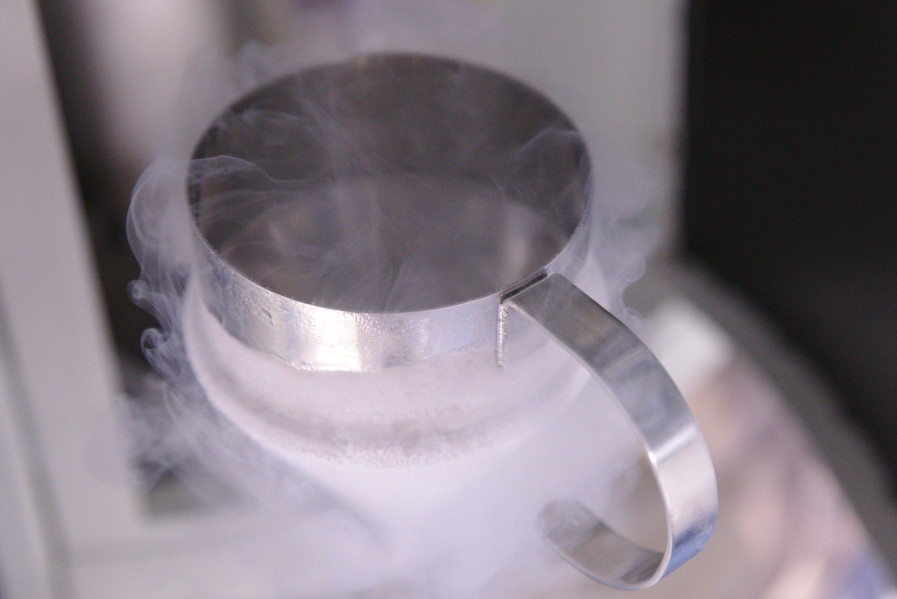 Légende (Arial 9 italique)Références(Arial 9, par ordre de citation dans le texte)1. A. Auteur et al. (2022), Abrev. Journal, n° (Vol.), p. 12-16  2.3.2 pages A4 maximum, figures et références comprisesToutes marges = 2.5 cm